0 - A BOLOND
Naívság, gyermeki gondolkodás, könnyelműség, lazaság. Lesz, ami lesz, egyszer élünk, mi bajunk lehet.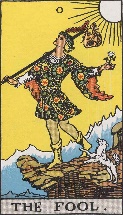 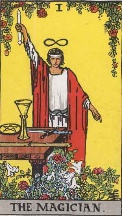 1 - A MÁGUS
mágikus vonzerő, teremtés, alkotás, vezetés, irányítás. Új kezdet, új vállalkozás, új kapcsolat. Negatív értelemben manipuláció.2 - FŐPAPNŐ
Spirituális tudás, tudatalatti erők, Nő, nőiesség, befogadás. Törődés, odadás, megértés, empátia. Az intuícióra és a megérzésekre hívja fel a figyelmet.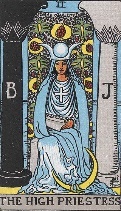 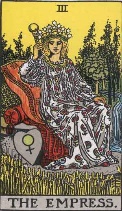  3 - URALKODÓNŐ
 Az uralkodónő, a  NŐ, az ANYA jelképe. A bőség, kreativitás, érzelmek, tavasz, fejlődés, növekedés.  Jelent gyermekáldást, termékenységet is.4 - URALKODÓ
Az (uralkodó)NŐ párja. A nagybetűs FÉRFI. Biztonság, védelem, kiegyensúlyozottság, ésszerűség, realitás.  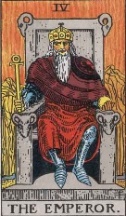  5 - FŐPAP
Tanácsadó, segítő, helyzetek rendbehozója, kibékítője. Jó szövetség, kapcsolat, hit egymásban. Utalhat házasságra de gyümölcsöző üzleti kapcsolatra is. 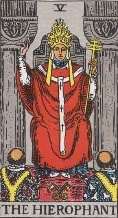 6 - SZERETŐK
Szerelem, vonzalom, döntés. Értelmezése mindig a kérdéstől függ. Utal arra, hogy a döntés a te kezedben van, választás előtt állsz.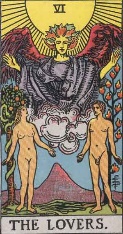  7 - DIADALSZEKÉR
Pozitív lap.  Siker, diadal.  Sikerül amit elterveztél. Utal arra is, hogy élvezd a sikert, de ne legyél nagyképű. 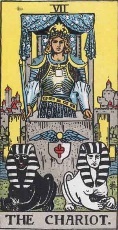  8 - ERŐ
Az erő, a bátorság lapja. Szenvedély, erős hatás, másokkal való törődés, gondoskodás. 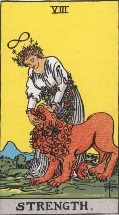 9 - REMETE
A remete a született bölcs. Tudás, ismeretek, mások szolgálata.  Magány, egyedüllét, idő, várakozás. 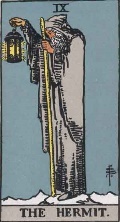  10 - SZERENCSEKERÉK
A szerencse forgandó, egyszer lenn, egyszer fenn. Változás, előrehaladás,  szerencse, a sors kereke. 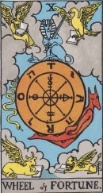  11 - IGAZSÁGOSSÁG
Tisztesség, igazság, utal arra, hogy mindenki azt kapja amit megérdemel.  Amint vetsz, úgy aratsz, az vagy amit gondolsz.. 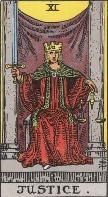  12 – AKASZTOTT EMBER
Függő helyzet valamitől, vagy valakitől. Patt helyzet, passzivitás, stagnálás.  Utal arra is, hogy nézd máshogy a dolgokat. 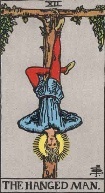                                                                               13 – HALÁL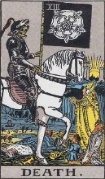 Mindig valaminek a végét és valami újnak a kezdetét jelenti. Szükségszerű befejezés, egy időszak végé.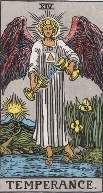 14 - MÉRTÉK
A mértékletesség, az arany középút, a harmónia lapja. Tökéletes megoldás,  tökéletes kombináció. Utal arra is, hogy tarts mértéket.  15 - ÖRDÖG 
Kisértés, vágy, szenvedély, szex, pénz, törvénytelenség. értelmezése nagyban függ a kérdéstől. 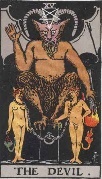 16 - TORONY
Hirtelen, váratlan események, kiszabadulás a szorító helyzetből, borulás, szétesés, elsőre rossz, de később jó dolgok. 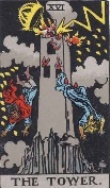 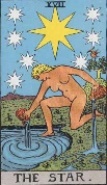 17 - Csillag
Szerencsés időszak,  útmutatás, jó csillagzat, jó szerencse, boldog szerelem. 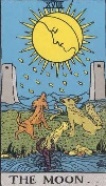 18 - HOLD
Bizonytalanság, félelmek,  instabilitás, aggódás.  Bizonytalan helyzetet, vagy érzelmeket jelez, de jelent álmodozást, álomvilágban élést is. 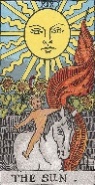 19 - NAP
Nagyon pozitív lap. Kisugárzás, melegség, fény. Boldog szerelmek, jól alakuló tervek, válalkozások.20 - Végitélet 
Feltámadás. Kapcsolatok újraéledése, betegségből való felépülés, porainkból való feltámadás, megváltás.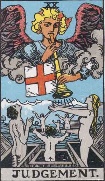 21 - Világ
Az egyik legjobb lap. Tiéd a világ, a  lehetőségek a lábaid előtt hevernek, megvalósult tervek, harmónia, happy end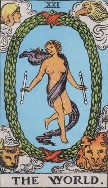 